BOG, HRVATSKA! – POZDRAV IZ ZAVIČAJA 2MEĐUNARODNI FOTO NATJEČAJ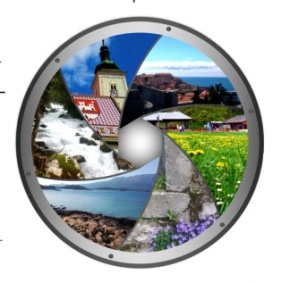  Obrazac za prijavu fotografije na natječaj Bog, Hrvatska!Nel caso in cui l'autore invia più di una  fotografia, l'intera tabella deve essere copiata in questo stesso documento e poi riempita la colonna " sulla fotografia".Dati dell' autore della fotografiaDati dell' autore della fotografiaNome e cognome del genitore / tutoreNumero del telefonoE-mailPARTECIPANTENomeCognomescuolaData e luogo di nascitaindirizzoE-mailSulla fotografiaSulla fotografiaTitoloAnno di creazioneDescrizione